Parks and Playgrounds FAIRBANKS AREA         Legend: =water nearby         =fenced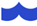 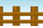 Parks and Playgrounds NORTH POLE  AREA     Legend: =water nearby         =fencedBaranof Park   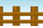 525 Baranof Avenuehttps://fairbanksak.myrec.com/info/facilities/details.aspx?FacilityID=14741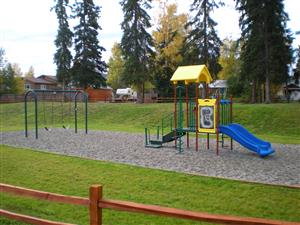 Birch Hill Rec Area101 Wilderness Drivehttps://fairbanksak.myrec.com/info/facilities/details.aspx?FacilityID=14701No playground equipment, just a large field to run in.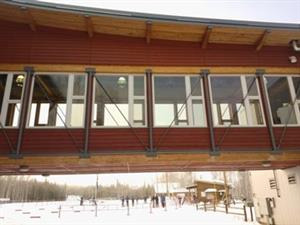 Bluebell Park1555 Bluebell Streethttps://fairbanksak.myrec.com/info/facilities/details.aspx?FacilityID=14751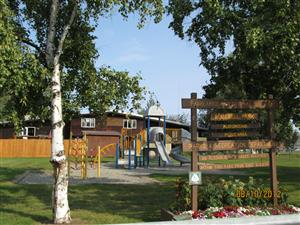 Chena Kiwanis Park  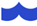 4525 Chena Small Tracts Rd.https://fairbanksak.myrec.com/info/facilities/details.aspx?FacilityID=14754In very close proximity to the Chena River.  Very woodsy as well.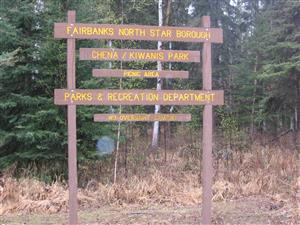 Fahrenkamp Park4004 Fahrenkamp Avehttps://fairbanksak.myrec.com/info/facilities/details.aspx?FacilityID=14853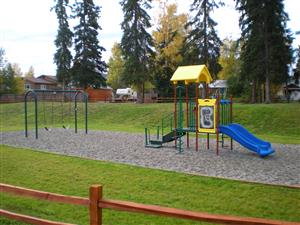 Fairbanks Lions Recreation Area1486 Hampstead Avehttps://fairbanksak.myrec.com/info/facilities/details.aspx?FacilityID=14854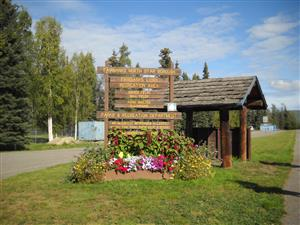 Fun Time Park  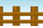 3440 Shanley Streethttps://fairbanksak.myrec.com/info/facilities/details.aspx?FacilityID=14855Near Hot Licks off of College Rd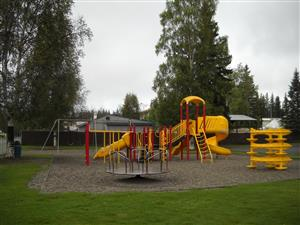 Graehl Park   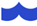 301 Front Streethttps://fairbanksak.myrec.com/info/facilities/details.aspx?FacilityID=14856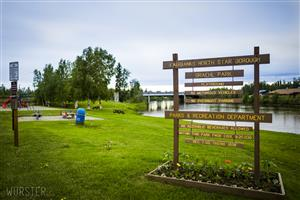 Griffin Park     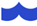 360 Wendell Avehttps://fairbanksak.myrec.com/info/facilities/details.aspx?FacilityID=14857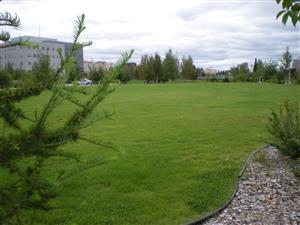 Growden Park     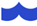 207 Wilbur Streethttps://fairbanksak.myrec.com/info/facilities/details.aspx?FacilityID=14858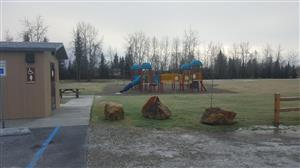 By the baseball fields and The Carlson Center.Hamilton Acres Park  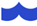 101 hamilton Avenuehttps://fairbanksak.myrec.com/info/facilities/details.aspx?FacilityID=14924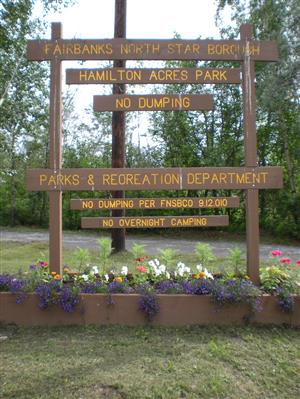 Janel Thompson Park 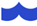 1701 2nd Avenuehttps://fairbanksak.myrec.com/info/facilities/details.aspx?FacilityID=14923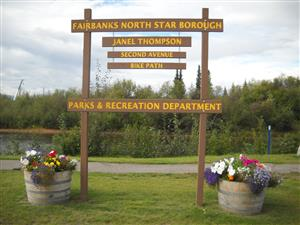 Kiana Park1802 Kiana Streethttps://fairbanksak.myrec.com/info/facilities/details.aspx?FacilityID=14863In the neighborhood behind Value VillageKiwanis Park  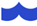 2019 2nd Avenuehttps://fairbanksak.myrec.com/info/facilities/details.aspx?FacilityID=14864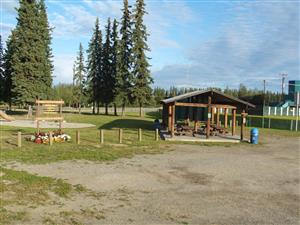 Mercier Park823 22nd Avenuehttps://fairbanksak.myrec.com/info/facilities/details.aspx?FacilityID=14868Off of South Cushman, near the Holiday Gas StationMidnight Sun Lions Park 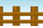 770 15th Avenuehttps://fairbanksak.myrec.com/info/facilities/details.aspx?FacilityID=14869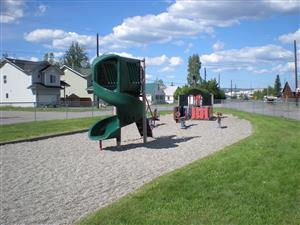 Myrtle Thomas Park  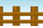 323 12th Avenuehttps://fairbanksak.myrec.com/info/facilities/details.aspx?FacilityID=14874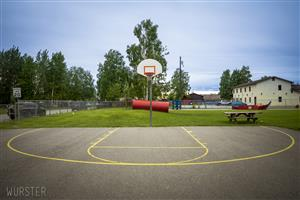 Nussbaumer Park510 Iditarod Avehttps://fairbanksak.myrec.com/info/facilities/details.aspx?FacilityID=14878Pioneer Park  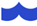 2300 Airport Wayhttps://fairbanksak.myrec.com/info/facilities/details.aspx?FacilityID=14699Slaterville Park  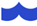 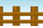 341 Slater Streethttps://fairbanksak.myrec.com/info/facilities/details.aspx?FacilityID=14879Weeks Field/Wien Park805 Smythe Streethttps://fairbanksak.myrec.com/info/facilities/details.aspx?FacilityID=14885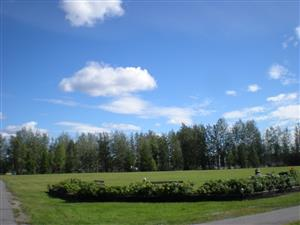 Snedden Memorial Park  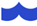 368 Slater Drivehttps://fairbanksak.myrec.com/info/facilities/details.aspx?FacilityID=14880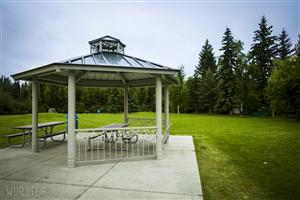 Sunrisers Rotary Playground1912 Twenty-Fifth AveThis is an Accessible Playground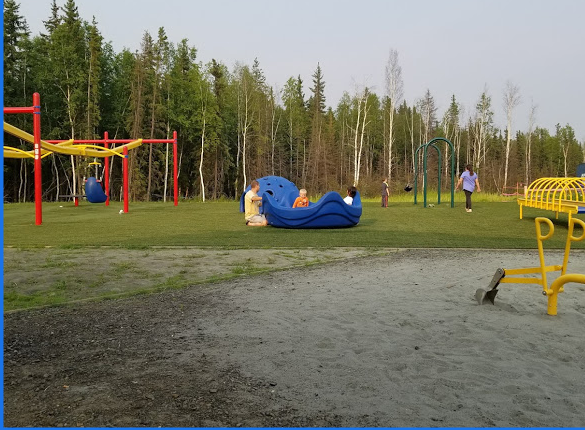 ELEMENTARY SCHOOLS Anne Wien:  1501 Hampstead Ave.   Across from the Cookie Jar RestaurantLadd:  601 F St.Arctic Light:  On Ft.WW, must have passNordale:  397 Hamilton AveBarnette: 725 10th Ave      DowntownPearl Creek:  700 Auburn Dr.  Off of Farmers LoopDenali:  1042 Lathrop StreetUniversity Park:  554 Loftus Rd.  Close to UAFHunter:  1630 Gilliam Way     Close to FMHWeller:  635 Elementary Dr.   Chena Hot springs RdJoy:  24 Margaret Ave   Off of College Rd, Costco endWoodriver:  5000 Palo Verde Ave    University West5th Avenue Park275 5th Avehttps://fairbanksak.myrec.com/info/facilities/details.aspx?FacilityID=14875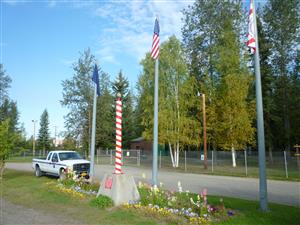 Chena Lakes Recreation Area 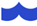 3779 Laurance Rdhttps://fairbanksak.myrec.com/info/facilities/details.aspx?FacilityID=14703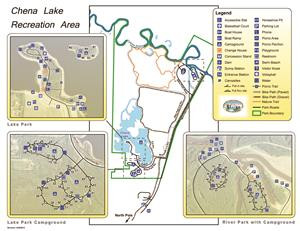 Kendall Park  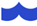 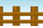 1810 Kendall Avenuehttps://fairbanksak.myrec.com/info/facilities/details.aspx?FacilityID=14862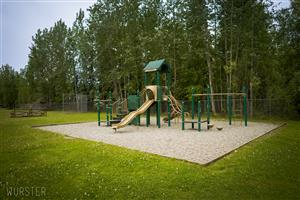 Elementary School:Ticasuk Brown: 785 Lakloey DriveMidnight Sun Elementary: 